NOME COGNOME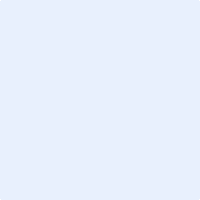 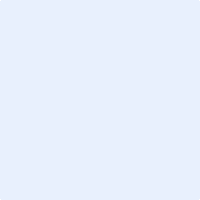 posizione lavorativa/settoreCONTATTI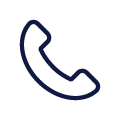 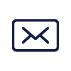 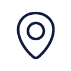 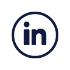 